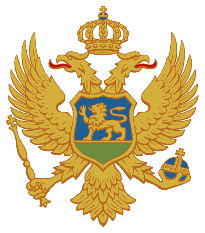 Crna GoraZavod za školstvoNAZIV PREDMETNOG PROGRAMA: JUTARNJE OKUPLJANJE I PRODUŽENI BORAVAK ODREĐENJE I STATUS OBRAZOVNOG PROGRAMAJutarnje okupljanje i produženi boravak (u daljem tekstu: produženi boravak) predstavljaju organizovani oblik rada za učenike nižih razreda koji im osigurava kvalitetno provođenje slobodnog vremena prije i/ili poslije nastave, pod nadzorom nastavnika/ice i na taj način podiže opšti kvalitet i efikasnost čitavog nastavnog procesa.Rad u produženom boravku zahtijeva fleksibilnu organizaciju, prilagođenu potrebama djece i mogućnostima škole. Produženi boravak organizovan je od 7 sati ujutro do 17 sati poslije podne, prevashodno za učenike u urbanim sredinama.Produženi boravak predstavlja sveobuhvatan i kompleksan oblik rada s djecom. On je  pedagoški i didaktički specifičan – povezuje  igru, učenje i rad, doprinosi cjelovitom razvoju učenika/ca i pomaže im u savladavanju vještine samostalnog učenja, što im omogućava svrsishodno, kreativno i prijatno vannastavno vrijeme  u školi.CILJEVI PROGRAMAOsnovni cilj produženog boravka je upućivanje i osposobljavanje učenika/ca za samostalno učenje i organizovanje rada, kroz strukturiranu igru i različite sadržaje koji povoljno utiču na njihov cjelokupni razvoj.Specifični ciljevi: socijalizacija učenika kroz zajedničku igru i druženje,pripremanje učenika za bolje snalaženje u izradi domaćih zadataka, ponavljanje, utvrđivanje i primjena naučenog tokom redovne nastave, učenje organizacije vremena – optimalne korelacija učenja i slobodnog vremena,razvijanje sposobnosti prihvatanja individualnih različitosti,izgradnja partnerstva u obrazovanju,briga o učenicima s posebnim potrebama.PROGRAM I PLAN RADA SA AKTIVNOSTIMAProgram rada vezan je, uglavnom, za redovne nastavne predmete. Tokom boravka u školi, kroz stalni pedagoški nadzor nastavnika/ca, posebna pažnja se poklanja vaspitnom radu sa učenicima, dok se u obrazovnom dijelu nastoje proširiti učenička znanja s redovne nastave  i pospješiti usvajanje novih.Vaspitna komponenta rada u produženom boravku treba da pomogne učenicima/cama da:prepoznaju i izraze svoja osjećanja, potrebe, interesovanja i želje, prepoznaju i prihvataju (uvažavaju) osjećanja, potrebe i želje drugih, izgrađuju samopouzdanje, prepoznaju i ističu vrijednosti kod sebe i drugih, usvajaju  pravila ponašanja, sarađuju u zajedničkim aktivnostima i iznalaženju odgovarajućih rješenja, razvijaju odgovoran odnos prema sebi i drugima, razvijaju toleranciju i vještinu za mirno rješavanje sukoba. PLAN RADA I AKTIVNOSTI U PRODUŽENOM BORAVKUAktivnostima u okviru samostalnog učenja i slobodno strukturiranog vremena treba posvetiti najveći dio vremena tokom produženog boravka.     Kreiranje dnevnog rasporeda aktivnosti odgovornost je same škole, prema načelima opšteg kurikuluma i u zavisnosti od njene unutrašnje organizacije i uslova. Svaki nastavnički tim je kreator svakodnevnog rada s učenicima, u skladu s načelima struke. 
DIDAKTIČKE I METODIČKE PREPORUKEPedagoški koncept rada u produženom boravku podrazumijeva sveobuhvatan pristup razvoju učenika/ca. Nastavnici/ce koji rade u produženom boravku treba da nastavu prevashodno kreiraju po mjeri djeteta i svoj  rad osmisle u saradnji sa  učenicima. Nastavnici/ce,  prvenstveno, treba da budu mentori koji upućuju, pomažu i podstiču učenike, podržavaju kreativnost i maštovitost učenika, uvažavajući njihovo mišljenje.Posebno je važno u radu sa učenicima prvog razreda primjenjivati vaspitno-obrazovne strategije i pristup koji će im olakšati period međusobnog upoznavanja, razumijevanje pravila funkcionisanja školskog života, razumijevanja razlike u funkcionisanju i dinamici između vrtića i škole, razumijevanje njihovog individualnog mjesta u kolektivu i njih kao dijela kolektiva, sticanja vještine refleksije, odnosno, promišljanja/osvrtanja na dnevne aktivnosti  i postupno preuzimanje obaveza i formiranje radnih navika.Nastavnici/ce koji rade u produženom boravku planiraju i usklađuju aktivnosti s nastavnicima/cama koji rade u nastavi. Učenici rade domaće zadatke samostalno, i uz pomoć nastavnika/ce kada je to potrebno. Po potrebi i u dogovoru s nastavnicima/cama iz redovne nastave, nastavnici/ce u produženom boravku organizuju individualni ili zajednički rad u cilju savladavanja određenih sadržaja iz redovne nastave. U produženom boravku koriste se nastavne metode i oblici rada koji podstiču samostalno učenje i dobru organizaciju rada i slobodnog vremena:kurikularni pristup (umjesto predmetnog),učenje kroz igru, praksu, učenje za život,integrisano učenje,timsko i saradničko učenje.U produženom boravku učenici treba da razvijaju pozitivne međuljudske odnose družeći se, dogovarajući se i pomažući jedni drugima u opuštenoj atmosferi. Rad u produženom boravku treba da bude takav da učenici razvijaju sigurnost u sebe, samopoštovanje, saradnju, odgovornost, snalažljivost, samostalnost.  Nastavnice/ci koji rade u produženom boravku treba da njeguju opušteniji i neposredniji odnos sa učenicima i da aktivnostima pristupaju maksimalno fleksibilno. Učenicima treba omogućiti odabir aktivnosti u skladu s njihovim afinitetima, trenutnom motivacijom i interesovanjem. Na ovaj način ostvaruje se slobodna disciplina, dijete je aktivno, a po zasićenju može da promijeni aktivnost. Pravila ponašanja treba da budu jasno postavljena i dosljedno poštovana. Rad u produženom boravku, po prirodi stvari, podrazumijeva da nastavnici/ice preuzimaju i dio roditeljske uloge, pa je potreba za saradnjom s roditeljima veoma naglašena. Škola time dobija novu i zahtjevniju ulogu. Djeca su u produženom boravku puno umornija nego tokom jutarnje nastave, pa su zahtjevnija po pitanju motivacije za realizaciju planiranih aktivnosti, imaju manje koncentracije i strpljenja.  To znači da će frustracija i stres u određenoj mjeri  biti neminovan pratilac produženog boravka. Toga treba da budu svjesni i učenici, i njihovi roditelji, i nastavnice/i. Nastavnice/i treba da o tome vode računa i da aktivnosti prilagođavaju mogućnostima učenika. Učenici treba da uče da imaju pravo na greške i da prihvataju greške kod sebe i drugih kao dio procesa učenja.UREĐENJE I OPREMA UČIONICEProgram rada u produženom boravku realizuje se u namjenskoj prostoriji u školi, sali za fizičko vaspitanje, školskom dvorištu i sportskom terenu. Ukoliko škola nema mogućnosti za namjensku prostoriju, mogu se koristiti i postojeće prostorije koje treba prilagoditi za rad u produženom boravku. Prostor određen za produženi boravak treba biti dovoljno velik, prijatan, prikladno opremljen i uređen tako da se vizuelno i svojim sadržajima razlikuje od učionica predviđenih za izvođenje nastave i da podstiče kreativnost kod djece. Trebalo bi da škola, prema mogućnostima, obezbijedi strunjače, jastučiće, audiovizuelnu opremu, igračke, društvene igre i slično. Ukoliko to mogućnosti  dozvoljavaju, bilo bi poželjno rad i boravak u ovom prostoru organizovati po centrima interesovanja.Za različite sportske i rekreacione aktivnosti treba koristiti fiskulturnu salu, kao i školsko dvorište i sprotski teren kad god to vremenske i druge prilike dozvoljavaju.PROFIL I STRUČNA SPREMA NASTAVNIKA I STRUČNIH SARADNIKAStručni tim za rad u produženom boravku čine vaspitači/ice i profesori/ice razredne nastave, uz podršku školskog pedagoga i psihologa. Dio rada u produženom boravku mogu da preuzmu i nastavnici/ice ostalih profila.  Jutarnje okupljanjejutarnja gimnastikadoručakgledanje crtanog filmaslušanje dječje muzike, pjevanjeigra uz muziku (ritmičke igre)aktivnosti/igre u školskom dvorištu, terenu/sali za fizičko vaspitanjedruštvene igre u učioniciOrganizovani, samostalni rad učenika prije redovne nastaveizrada domaćih zadatakaučenjeOdmor i slobodno strukturirano vrijeme neposredno nakon redovne nastaveručakodmoraktivnosti/igre u školskom dvorištu, terenu/sali za fizičko vaspitanjedruštvene igre u učionicislušanje muzikeplesOrganizovani samostalni rad učenikaizrada domaćih zadatakaučenjeSamostalno učenje- kreativne radionice (likovne, muzičke, literarne; drama, ples) - čitanje knjiga, dječjih časopisa- sportske i rekreativne aktivnosti-gledanje filmova i video materijala obrazovnog karaktera